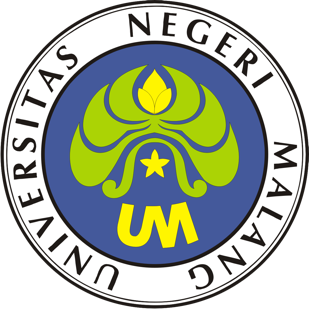 PROSEDUR OPERASIONAL BAKUPENYAJIAN INFORMASI DI BIDANG KEMAHASISWAAN DAN ALUMNIPASCASARJANAUNIVERSITAS NEGERI MALANG2019PROSEDUR OPERASIONAL BAKU PENYUSUNANPENYAJIAN INFORMASI DI BIDANG KEMAHASISWAAN DAN ALUMNIPASCASARJANAUNIVERSITAS NEGERI MALANGPROSEDUR OPERASI BAKUPENYAJIAN INFORMASI DI BIDANG KEMAHASISWAAN DAN ALUMNIDasar KegiatanUndang-Undang Nomor 20 Tahun 2003, Tentang Sistem Pendidikan Nasional (Lembaran Negara Republik Indonesia Tahun 2003 Nomor 78, Tambahan Lembaran Negara Republik Indonesia Nomor 4301)Peraturan Pemerintah Nomor 4 Tahun 2014 Tentang Penyelenggaraan Pendidikan Tinggi dan Pengelolaan Perguruan Tinggi (Lembaran Negara Republik Indonesia Tahun 2014 Nomor 16, Tambahan Lembaran Negara Republik Indonesia Nomor 5500)Peraturan Menteri Pendidikan dan Kebudayaan Nomor 30 Tahun 2012 Tentang Oganisasi dan Tata Kerja Universitas Negeri Malang (Berita Negara Republik Indonesia Tahun 2012 Nomor 493)Peraturan Menteri Pendidikan dan Kebudayaan Nomor 71 Tahun 2012 tanggal 12 November 2012 Tentang Statuta Universitas Negeri MalangKeputusan Menteri Pendidikan Nasional Nomor 155/U/1998 Tentang Pedoman Umum Organisasi Mahasiswa di Perguruan TinggiPeraturan Rektor Universitas Negeri Malang Nomor 13/KEP/UN32/KM/2012 Tentang Pedoman Organisasi Kemahasiswaan Universitas Negeri MalangKeputusan Rektor Universitas Negeri Malang Nomor 5.1.2/UN32/KP/2015 Tentang Pemberhentian/Penugasan Dekan Fakultas Sastra Universitas Negeri MalangRencana Strategis Universitas Negeri Malang Tahun 2012—2015Rencana Strategis Fakultas Sastra Universitas Negeri Malang Tahun 2012— 2016TujuanMenyediakan data base bidang kemahasiswaan dan AlumniKegiatan yang DilakukanHasil KegiatanTersedianya berbagai macam jenis data kemahasiswaan dan alumni dengan segala klasifikasinyaAlur KerjaKODE DOKUMENUPM-PPS . A5. 0002REVISI1TANGGAL1 DESEMBER 2018Diajukan oleh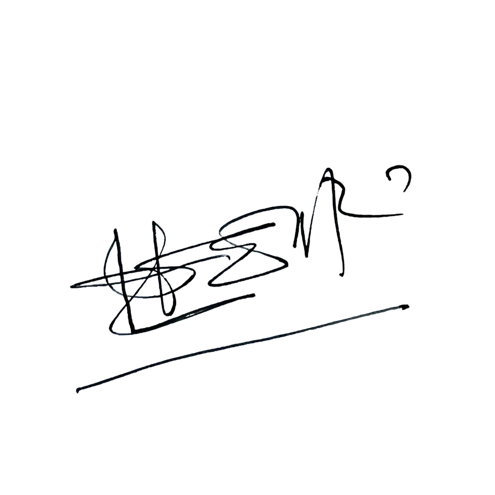 WAKIL DIREKTUR 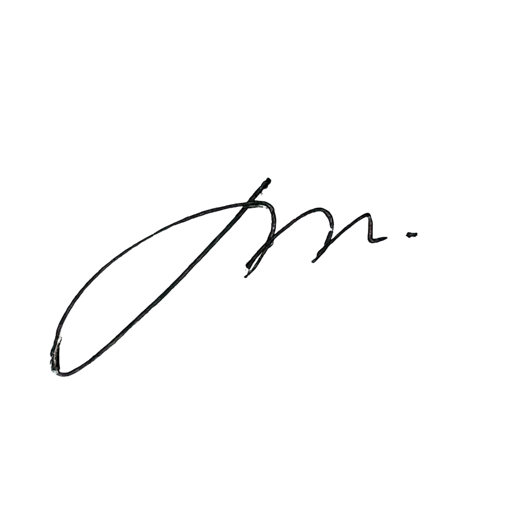 Prof. Dr. Nurul Murtadho, M.Pd NIP 196007171986011001Dikendalikan olehUnit Penjamin MutuProf. Dr. Parno, M.Si NIP  196501181990011001Disetujui oleh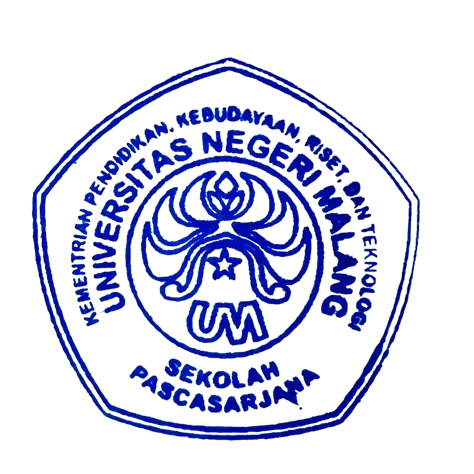 DIREKTUR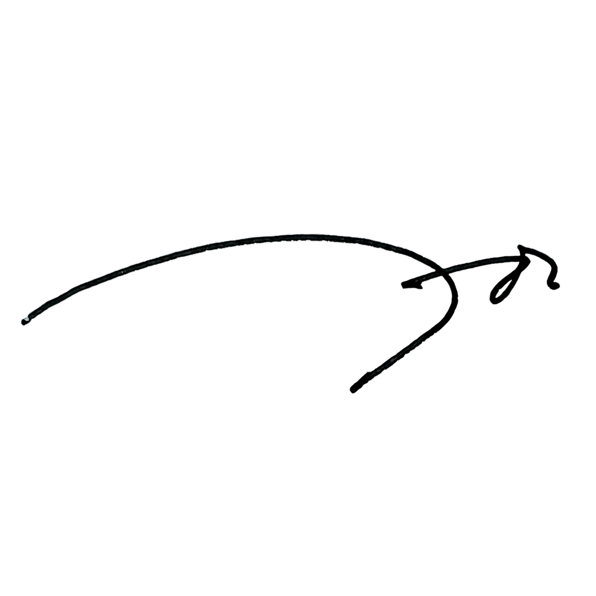 Prof. Dr. Ery Tri Djatmika Rudijanto W.W, MA, M.Si.NIP. 196106111986011001NoAktivitasPelaksanaWaktuOutput1Membuka program “Sistem Informasi Akademik”Staf5 menitSiakad on2Menghimpun berbagai macam data mahasiswa seperti: data jumlah mahasiswa baru dan lama, biodata mahasiswa, mahasiswa penerima beasiswa, mahasiswa berprestasi danaktifis OrmawaStaf1 hariData mahasiswa telah diperoleh3Menghimpun data alumni dari program “Tracer Study”Staf1 jamData Alumni4Menghimpun Informasi yang terkait dengan Alumni (Undangan Seminar, Lowongan, dll)Staf1 hariData Alumni5Mengunduh berbagai macam data mahasiswa dari program “Siakad”Staf1 jamData mahasiswa6Merekam berbagai macam data mahasiswa dan alumni dalam bentuksoft copy atau hard copy jikaStaf1 jamData mahasiswa dan alumniNoAktivitasPelaksanaWaktuOutputdiperlukan7Mengorganisasi data kemahasiswaan dan alumniStaf1 hariData mahasiswa dan alumni8Mengunggah informasi publik di website Fakultas SastraStaf1 jamInformasi sudah dipublikasikan9Mengirim informasi alumni kepada para pengurus IKAfakultas/Universitas jika diperlukanStaf1 jamData telah terdaftar di IKAALUR KERJA PENYAJIAN INFORMASI DI BIDANG KEMAHASISWAAN DAN ALUMNIALUR KERJA PENYAJIAN INFORMASI DI BIDANG KEMAHASISWAAN DAN ALUMNIStafMULAIMembuka program “Siakad”Menghimpun berbagai macam data mahasiswa seperti : data jumlah mahasiswa baru dan lama , biodata mahasiswa , mahasiswa penerima beasiswa , mahasiswa berprestasi dan aktifis ORMAWAMenghimpun data alumni dari program “Tracer Study”Menghimpun Informasi yang terkait dengan Alumni (Undangan Seminar , Lowongan , dll)Mencetak berbagai macam data mahasiswa dan alumni dalam bentuk soft copy atau hard copy jika diperlukanMengorganisasi data kemahasiswaan dan alumniMenyimpan data dalam Hard Disk Komputer serverMengunggah informasi publik di website Fakultas SastraMengirim informasi kepada para pengurus IKA Fakultas /UniversitasSELESAI